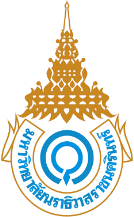 คำร้องขอสำเร็จการศึกษากองส่งเสริมวิชาการและงานทะเบียน……………………………………………………………………………………………………………………………………………………………………..	คณะ/สถาบัน		วันที่	เดือน	พ.ศ. 	เรียน    ผู้อำนวยการกองส่งเสริมวิชาการและงานทะเบียนข้าพเจ้า (นาย/นาง/นางสาว)	รหัสประจำตัว	ชื่อภาษาอังกฤษ (Mr./Mrs./Miss)	วัน/เดือน/ปี เกิด	สัญชาติ		ศาสนา	จังหวัดที่เกิด		ขณะนี้ข้าพเจ้าศึกษาอยู่ในระดับ	 ปริญญาตรี		ปีที่		สาขา				 ปริญญาตรี ภาคสมทบ	ปีที่		สาขา				 ระดับบัณฑิตศึกษา		ปีที่		สาขา	เริ่มเข้าศึกษา ภาคการศึกษา	ปีการศึกษา	 ข้าพเจ้าลงทะเบียนรายวิชาจนถึงภาคการศึกษาปัจจุบันแล้ว รวมทั้งหมด	หน่วยกิต และได้คะแนนเฉลี่ยสะสม	ข้าพเจ้าขอแจ้งการสำเร็จการศึกษาในภาคการศึกษา	ปีการศึกษา		ลงชื่อ	 นักศึกษา	เบอร์โทรศัพท์	คำร้องขอขึ้นทะเบียนบัณฑิตกองส่งเสริมวิชาการและงานทะเบียน……………………………………………………………………………………………………………………………………………………………..………	คณะ/สถาบัน		วันที่	เดือน	พ.ศ.	เรียน    ผู้อำนวยการกองส่งเสริมวิชาการและงานทะเบียนข้าพเจ้า (นาย/นาง/นางสาว)	รหัสประจำตัว	ชื่อภาษาอังกฤษ (Mr./Mrs./Miss)	วัน/เดือน/ปี เกิด	          บัดนี้ ข้าพเจ้าได้สอบครบทุกรายวิชาตามหลักสูตร และสภามหาวิทยาลัยนราธิวาสราชนครินทร์ ได้อนุมัติให้       ปริญญาในภาคการศึกษา	 ต้น	 ปลาย	 ภาคฤดูร้อน  ประจำปีการศึกษา              แล้ว จึงขอขึ้นทะเบียนบัณฑิต และมีความประสงค์	 เข้ารับพระราชทานปริญญาบัตร	 ไม่เข้ารับพระราชทานปริญญาบัตร		 ให้จัดส่งใบปริญญาตามที่อยู่ที่ระบุ		 มารับด้วยตนเอง ลงชื่อ………………………………………นักศึกษาเบอร์โทรศัพท์………………………………………..1. ความเห็นอาจารย์ที่ปรึกษา	 เห็นควรอนุมัติ	 ไม่ควรอนุมัติ เนื่องจาก………………..   ลงชื่อ……….………………………..     (……………………………………….)    ………./……………./…………..2. ความเห็นหัวหน้าสาขาวิชา	 เห็นควรอนุมัติ 	 ไม่ควรอนุมัติ เนื่องจาก….…………   ลงชื่อ……….………………………..     (……………………………………….)    ………./……………./…………..3. ความเห็นรองคณบดี/รองผู้อำนวยการฝ่ายวิชาการ/หน.วิชาการ	 เห็นควรอนุมัติ  ไม่ควรอนุมัติ เนื่องจาก………………..   ลงชื่อ……….………………………..     (……………………………………….)    ………./……………./…………..4. ความเห็นคณบดี/ผู้อำนวยการ	 เห็นควรอนุมัติ	 ไม่ควรอนุมัติ เนื่องจาก…….………ลงชื่อ……….……………………………………………..(……………………………………………………………..)………./……………./…………..5. หัวหน้าการเงิน (สนอ.นักวิชาการเงินและบัญชี)	 เห็นควรอนุมัติ 	 ไม่ควรอนุมัติ เนื่องจาก….…………   ลงชื่อ……….………………………..     (……………………………………….)    ………./……………./…………..6. หัวหน้างานห้องสมุด	 เห็นควรอนุมัติ  ไม่ควรอนุมัติ เนื่องจาก……………   ลงชื่อ……….………………………..     (……………………………………….)    ………./……………./…………..5. สำหรับเจ้าหน้าที่งานทะเบียนกลาง ได้ตรวจสอบหลักฐานถูกต้องเรียบร้อยแล้ว                                      ลงชื่อ……….…………….………………..                                            (……………………………………….)                                                                     ………./……………./…………..5. สำหรับเจ้าหน้าที่งานทะเบียนกลาง ได้ตรวจสอบหลักฐานถูกต้องเรียบร้อยแล้ว                                      ลงชื่อ……….…………….………………..                                            (……………………………………….)                                                                     ………./……………./…………..1. สำหรับเจ้าหน้าที่การเงินคณะ/สำนักงาน  ได้รับเงิน	 ค่าขึ้นทะเบียนบัณฑิต  จำนวน  1,500 บาท                         ตามใบเสร็จรับเงินเล่มที่ …………..เลขที่……………	 ค่าจัดส่งใบปริญญาบัตร  จำนวน  200 บาท                         ตามใบเสร็จรับเงินเล่มที่ …………..เลขที่……………   ลงชื่อ……….………………………..     (……………………………………….)    ………./……………./…………..3. สำหรับเจ้าหน้าที่งานทะเบียนกลาง   ได้ตรวจสอบแล้วนักศึกษาได้สำเร็จการศึกษาจริง   และได้ผ่านการอนุมัติปริญญาจากสภามหาวิทยาลัยฯแล้ว   ลงชื่อ……….………………………..     (……………………………………….)    ………./……………./…………..2.สำหรับเจ้าหน้าที่งานศิษย์เก่า	 ชำระเงินแล้ว เป็นเงิน 100 บาท	เล่มที่/เลขที่ใบเสร็จรับเงิน.............................................................   ลงชื่อ……….………………………..     (……………………………………….)    ………./……………./…………..4. สำหรับนักศึกษากรอกที่อยู่ส่งเอกสารพิธีพระราชทานปริญญาบัตร/ส่งใบปริญญาบัตร  เบอร์โทรศัพท์ติดต่อ................................................